SPRING PROJECTSpring is a collaboration of six organisations helping refugees settle into the local community.We offer help to refugees when they receive "leave to remain" and need support accessing housing, benefits and immigration advice. We also help with practical issues such as opening a bank account and registering with a GP.Once these urgent needs have been addressed, we support individuals with their longer term integration, such as learning English, routes into volunteering, education, training, and finding a job.We can provide limited support for those who've experienced trauma and also signpost to a variety of activities supporting mental and physical wellbeing across Sheffield.Sheffield Project for Refugee INtegration & Growth (SPRING)Do you want to be part of an exciting new project to welcome refugees into Sheffield?  Sheffield Project for Refugee Integration & Growth (SPRING) is a new European funded initiative that will offer holistic support to empower and enable refugees to meet their potential and integrate into the local community.SPRING will help to address some of the gaps identified in the 2016 Review of Asylum Needs. It brings together six core organisations – Voluntary Action Sheffield (VAS), City of Sanctuary Sheffield (COSS), Citizens Advice Sheffield, Sheffield Association for the Voluntary Teaching of English (SAVTE), Sheffield City Council (through the LAASLO worker) and the mental health charity SOLACE. VAS is the lead partner managing the contract with the services and support operating out of City of Sanctuary Sheffield’s’ new city centre premises at The Sanctuary, creating the ‘one stop shop’ envisaged in the Needs Review.  It will enable services and volunteers to coordinate activities and effectively signpost refugees, making their journey better supported and less stressful.Citizens’ Advice will increase specialist advice, SAVTE will offer high quality English tuition, linked to practical and work-based situations.  VAS’ New Beginnings project will provide volunteering support and increase employment support with particular reference to Universal Credit. Sheffield City Council’s LAASLO worker will provide move-on support to new refugees helping with that transition period, and for the first time in Sheffield, refugees will be able to access specialist counselling from SOLACE.Partner delivery model: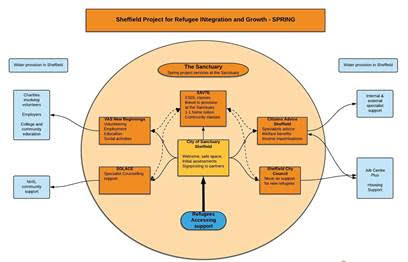 